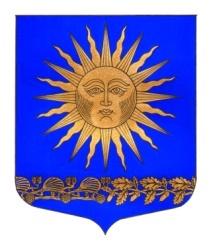 МУНИЦИПАЛЬНЫЙ  СОВЕТВНУТРИГОРОДСКОГО МУНИЦИПАЛЬНОГО  ОБРАЗОВАНИЯ  САНКТ-ПЕТЕРБУРГА ПОСЕЛОК СОЛНЕЧНОЕ ШЕСТОГО СОЗЫВА___________________________________________________________________________Р Е Ш Е Н И Е                                                                                                   от  «11» февраля  2020  года                                                                                           № 02«Об утверждении границ территориального общественного самоуправления во внутригородском муниципальном образовании Санкт-Петербурга поселок Солнечное»На основании ходатайства инициативной группы граждан об учреждении границ территориального общественного самоуправления на территории МО п.Солнечное и о назначении дня для проведения Собрания граждан с целью учреждения территориального общественного самоуправления Муниципальный совет решил: Утвердить границы территориального общественного самоуправления во внутригородском муниципальном образовании Санкт-Петербурга поселок Солнечное (Прилагается)Назначить день для проведения Собрания граждан с целью учреждения территориального общественного самоуправления 6 апреля 2020 года.Решение вступает в силу  с момента его принятия.Контроль за исполнением решения возложить на  Главу МО-Председателя совета МО п. Солнечное М.А.Сафронова. Глава МО – Председатель МС п. Солнечное                  		                                       М.А.СафроновГраницы Территориального общественного самоуправленияНа территории внутригородского муниципального образования Санкт-Петербурга поселок Солнечное в границах поселка Солнечное Курортного района Санкт-Петербурга, а именно от точки пересечения уреза воды берега Финского залива с Кронштадтской улицей, далее по Приморскому шоссе до пресечения с Пограничной улицей далее по оси Пограничной улицы до границы территории детского дома, далее по восточной и северной границе территории детского дома до ручья, далее на север по оси ручья до мелиоративной канавы, далее на северо-восток по оси мелиоративной канавы, пересекая Зеленогорское шоссе и железнодорожные пути Выборгского направления железной дороги, до лесной дороги, далее на северо-запад по северной стороне лесной дороги до начала просеки между лесными кварталами 98 и 99 Комаровского лесничества, далее на северо-восток по западной стороне кварталов 99, 91, 80 Комаровского лесничества до границы с Выборгским районом Ленинградской области. Далее граница проходит от восточной границы квартала 79 Комаровского лесничества на север 180 м, затем на юго-восток 1600 м по просеке и доходит до берега реки Сестры. От этой точки начинается граница поселок Солнечное со Всеволожским районом Ленинградской области. Граница проходит на юго-восток по правому берегу реки Сестры до пересечения с осью автодороги на Выборг. Далее граница проходит на юго-восток по оси этой магистрали до Зеленогорского шоссе, далее по оси Зеленогорского шоссе до развилки на Приморское шоссе, далее по оси Приморского шоссе до дороги в пансионат «Дюны», далее по оси этой дороги до границы территории пансионата «Дюны», далее по северной границе территории пансионата «Дюны» до берега Финского залива, далее по урезу воды берега Финского залива до точки пересечения берега Финского залива с Пограничной улицей.